日野の用水を歩く　　（日野用水開削450周年記念事業）　　　　＜講座と豊田用水ウオーキング＞　2016．9.03　　　　　　　　　　　　　　　　　　　　　　　　　まち記者　亀津照明浅川の水環境を考える　小倉先生の丁寧な講座　　　黒川清流公園で雑木林と湧水の話を聞く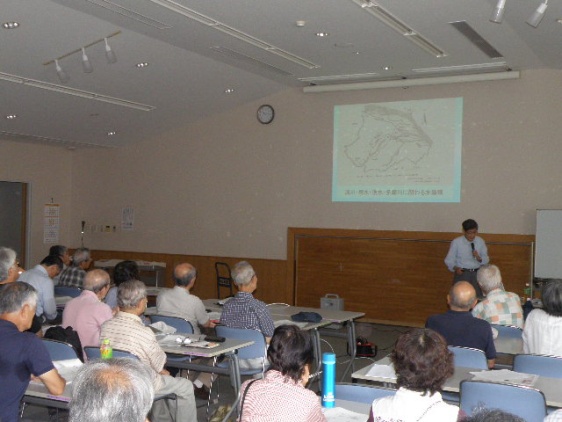 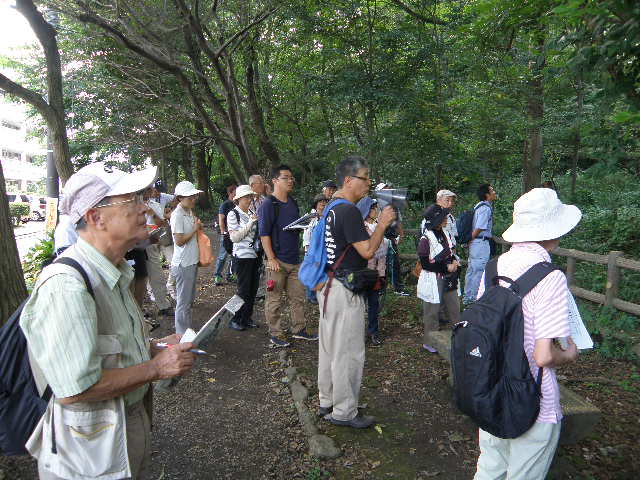 台風の後で黒川の湧水の量多し　　　　豊田用水の利用と堀浚いの説明　　　　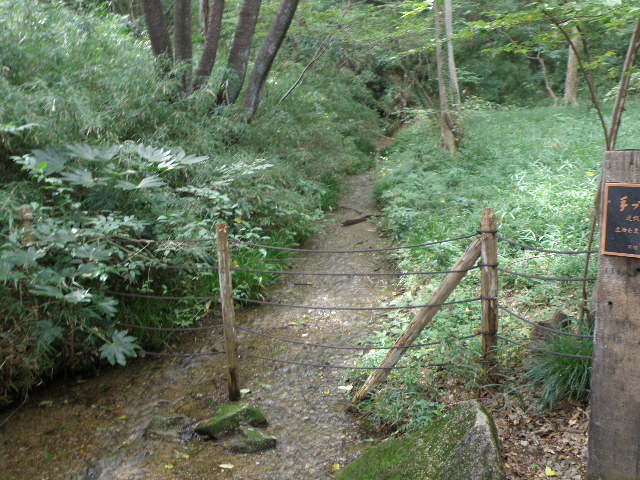 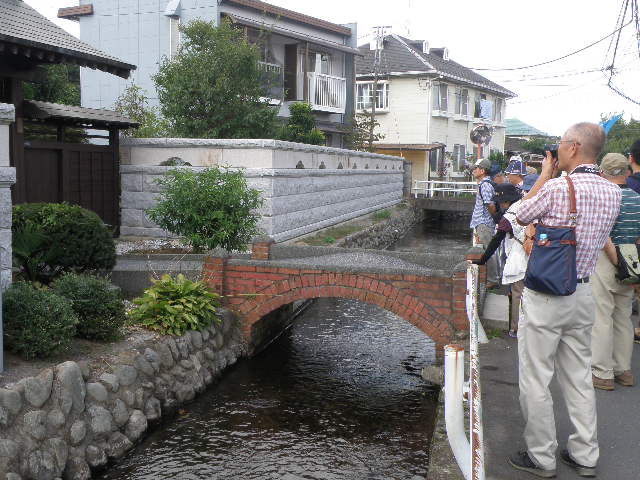 山口家の蔵　と山口ビールの歴史　　　　　　　　中央図書館下湧水歴史資料が沢山出てきた　　　　　　　　　　　　隠れた崖下の豊富な湧き水にびっくり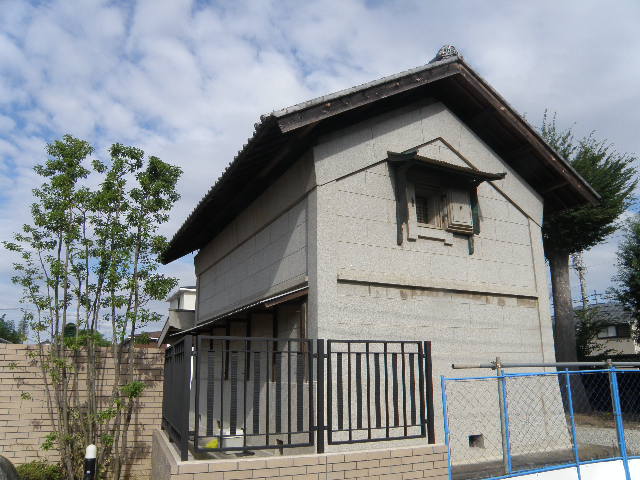 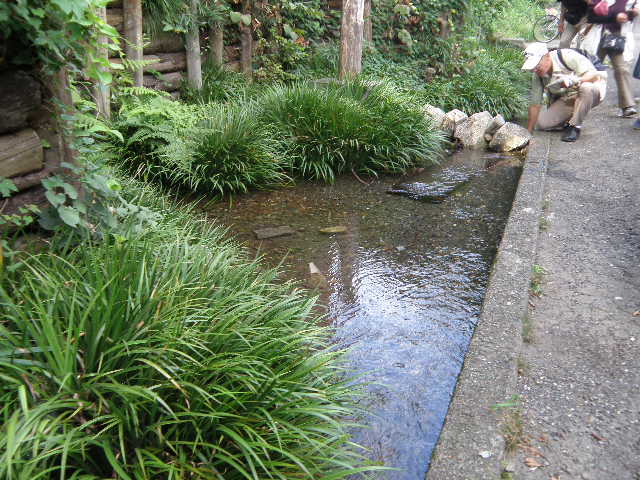 